附件3：参考图片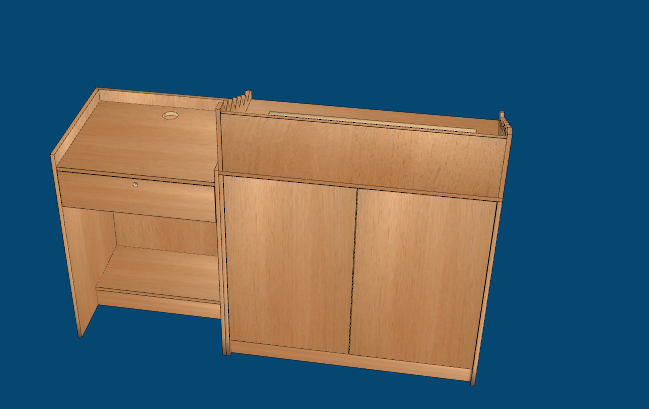 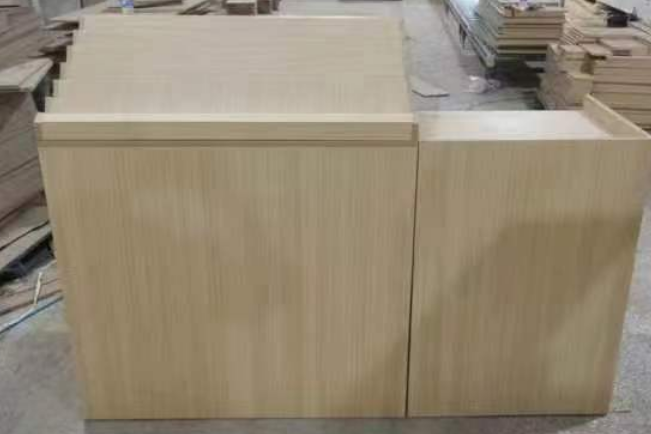 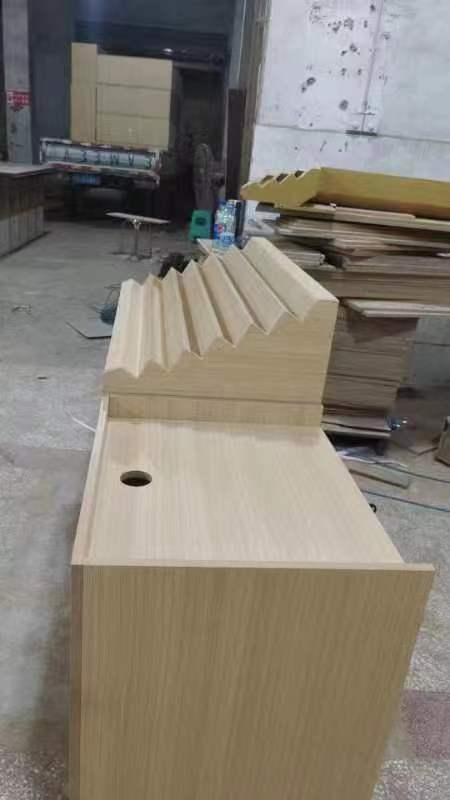 